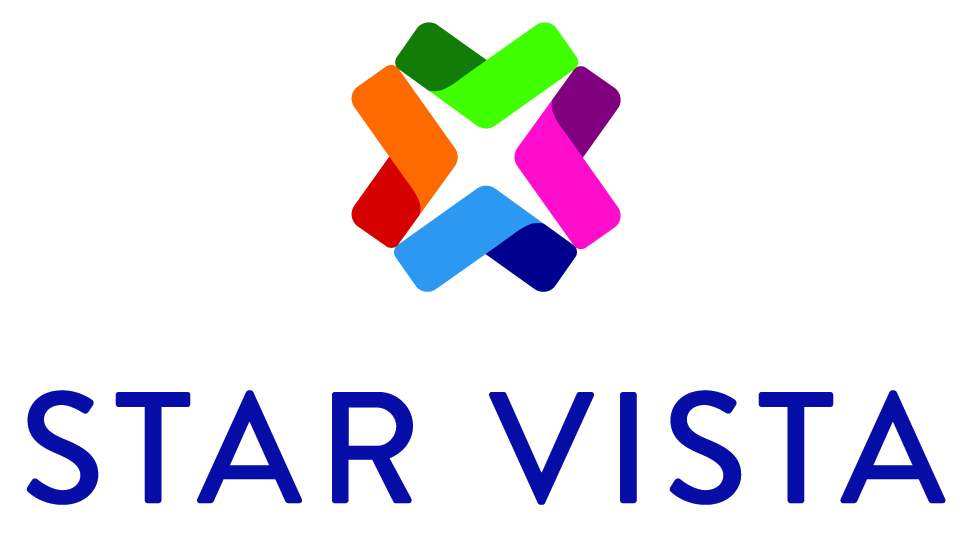 JOB POSTINGJob title: Mental Health Clinician in Training (a position geared toward those still enrolled in a master’s program)Program/Department: Healthy Homes ProgramStatus / Salary: Part-Time, 20 hours/week, DOE, mileage reimbursementProgram Description:Our Early Childhood and Family Services programs endeavor to foster healthy emotional, cognitive, and social development for children birth through age five and their families throughout San Mateo County. The Early Childhood Mental Health Intern will provide home-based services to a culturally diverse client population of pregnant women and families with young children facing multiple risk factors, including family violence, substance abuse, immigration challenges, language barriers, and poverty, among others.Under the direction of the Healthy Homes Program Associate Coordinator, the Early Childhood Mental Health Clinician in Training would begin the third week in August. It is required that all trainees attend weekly in-service didactic training seminars, on Tuesday mornings throughout the training year as well as weekly group supervision. Evening availability may also be required.  Primary Duties and ResponsibilitiesI.	Training ProgramActively participates in a comprehensive training program that includes didactic, individual supervision, group supervision, administrative weekly meetings and involvement.Reads, studies and applies materials presented in the didactic seminar and other in-program trainings.Assesses and diagnoses infants/children (& mothers/primary caregivers when working with families), develops and implements treatment plans, maintains timely progress notes for each case. Collaborates with Family Partners and other providers within the agency and the community to provide case management, advocacy and referrals based on the needs of each family.Collaborates with team members to implement outreach efforts aimed at engaging families and building relationships with community partners. II.          Position requirementsMasters level degree in-progress in social work, counseling or Marriage Family Therapy Bilingual, bicultural Spanish Speaking strongly preferred but not required.This position is a field position, and applicants must be comfortable and willing to drive to various points throughout San Mateo County. Must have a valid CA driver’s license, and their own car with valid auto insurance.Willingness to engage in self-reflection and participate fully in reflective supervision.TO APPLY: Please email a resume and thoughtful cover letter to Associate Coordinator, annette.angulo@star-vista.org. ***StarVista is a private non-profit agency in San Mateo County that provides a wide array of free and low-cost services to help children, teens and adults who are dealing with substance abuse, domestic violence, mental health, relationship and communication issues. More information about the agencies and its programs can be found at www.star-vista.org.

Key words: early childhood mental health, non-profit, San Mateo, Spanish, bi-lingual, early childhood